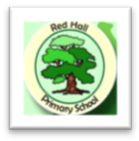 Record of Attendance:  Red Hall Primary School Governing Body Academic Year September 2022 to August 2023Academic Year September 2022 to August 2023Academic Year September 2022 to August 2023Academic Year September 2022 to August 2023Academic Year September 2022 to August 2023Academic Year September 2022 to August 2023Academic Year September 2022 to August 2023Academic Year September 2023 to August 2024 Academic Year September 2023 to August 2024 Academic Year September 2023 to August 2024 Academic Year September 2023 to August 2024 Academic Year September 2023 to August 2024 Academic Year September 2023 to August 2024 Academic Year September 2023 to August 2024 17 October 2022GB, pay review, curriculum 7 December 2022 Finance 8 February 2023Curriculum21 March 2023Finance 25 April2023 Finance23 May2023Curriculum 5 July2023 Finance10 October 2023 Curriculum13 December2023 Finance29 January 2024 Curriculum18 March 2024 Finance 22 April 2024Finance 10 June2024 Curriculum 24 June2024Finance Andrew Buckton Co-opted Governor Appointed 14 December 2021 presentpresentpresentpresentapologies for absence given and accepted presentpresent presentpresentpresentpresentJoanneDavidsonCo-opted Governor 17 October 2022 – 16 October 2026 present presentpresentpresentpresentapolgies for absence given and accepted presentpresentpresentpresentpresentJulie Davison Headteacher appointed 28 September 2015 – ex. officiopresentpresentpresentpresentpresentpresentpresentpresentpresentpresentpresentMandy Denton Staff Governor Appointed 21 April 2020 presentnot presentpresentpresentpresentpresentpresentpresentpresentpresentpresentDebra Foster Parent Governor appointed by GB 7 March 2019 presentapologies for absence given and accepted RESIGNED 8 February2023Jenny Gregg Co-opted Governor 17 October 2022 – 16 October 2026 presentpresentapologies for absence given and accepted presentpresentpresentpresentpresentpresentapologies for absence given and accepted present RESIGNED19 March2023 Mark Houston Co-opted Governor appointed 29 November 2018 RESIGNED 31 August 2022 Kaye Jagodzinkiparent governor appointed by GB 29 September 2021 not present not presentRESIGNED 8February2023 Hilary LucasLocal Authority Governor appointed 17 December 2019not presentnot presentapologies for absence given and accepted Term of Office ended Wednesday 15 March 2023 Gareth McManus Co-opted Governor appointed 21 March 2023apologies for absence given and acceptedRESIGNED14 April2023Sharon Mennell Co-opted Governor appointed 23 March 2022presentpresentpresentpresentapologies for absence given and acceptedpresentpresentpresentpresentpresentpresentSarah Small Co-opted Governor Appointed 29 November 2019 presentpresentpresentapologies for absence given and accepted presentpresent presentpresentpresentpresentapologies for absence given and accepted HeatherMcCallum parent governor appointed 13 December 2023 – 12 December 2028appointed 13 December 2203 presentpresentpresentHelen PorterLA governor appointed 29 January 2024 – 28 January 2028present